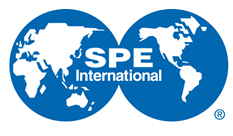 SPE News Media Agreement for Limited Video/Audio Recording/ PhotographsPlease print clearly: SPE EVENT IN ATTENDANCE _____________________________________________________________NAME 	NEWS ORGANIZATION 	MAILING ADDRESS 	EMAIL ADDRESS 	ORGANIZATION TELEPHONE (Include Country Code) 	As a condition of and consideration for receiving permission to make still photographs, video and sound recordings/films of portions of exhibits and/or sessions at SPE events, I acknowledge and agree to all of the following conditions, and I represent that I am also authorized to bind my news organization to these conditions: 
I will video-audio tape/film/report/photograph only on assignment for the news organization identified above, which has obtained press accreditation to the SPE event for me.That organization publishes news audio/video or photographic information throughout the year in a regularly scheduled program or programs.The video and audio that we film, tape, or record will be used only in brief news reports to be broadcast/published not later than 30 days following the close of the event, and no final product will incorporate more than five minutes of video or audio from any one interview, press conference, or from the exhibit floor.I acknowledge that audio or video recording is NOT permitted in any technical session, or any speaker event, and photography requires permission from the session chairperson. I will not engage in any streaming or webcasting of an SPE event or take pictures of an exhibitor’s booth or product without the exhibitor’s consent. I acknowledge that SPE is the sole owner of the rights to make all photos, audio and video recordings at the SPE event. This agreement is non-transferable. Any other person representing my news organization who wishes to film, videotape, or make video or sound recordings in sessions or on the exhibit floor must sign a separate form. I acknowledge the limited license granted to my news organization through this agreement permits use only in my news organization’s own news reports and may be revoked by SPE at any time. SPE may limit, at its sole discretion, the locations, times and subjects for video-audio recordings and photographs.
SIGNATURE 		DATE 	